ЗАКЛЮЧЕНИЕо результатах экспертно-аналитического мероприятия на проект постановления администрации Дальнегорского городского округа «Об утверждении муниципальной программы «Укрепление общественного здоровья населения Дальнегорского городского округа».22 сентября 2023 года								№ 60ОБЩИЕ ПОЛОЖЕНИЯ.Настоящее заключение на проект постановления администрации Дальнегорского городского округа «Об утверждении муниципальной программы «Укрепление общественного здоровья населения Дальнегорского городского округа» (далее – Программа, Муниципальная программа, МП) подготовлено в соответствии: с Федеральным законом Российской Федерации от 7 февраля 2011 г. N 6-ФЗ «Об общих принципах организации и деятельности контрольно-счётных органов субъектов Российской Федерации и муниципальных образований», статьёй 268.1 Бюджетного кодекса Российской Федерации (далее – БК РФ), Уставом Дальнегорского городского округа, Регламентом Контрольно-счётной палаты Дальнегорского городского округа (далее – КСП ДГО), утверждённым Распоряжением председателя КСП ДГО от 05.12.2016 г. № 48, Стандартом внешнего муниципального финансового контроля «Общие правила проведения экспертно-аналитических мероприятий», утверждённого распоряжением Контрольно-счётной палаты от 14.01.2022 № 3.Основание для проведения экспертно-аналитического мероприятия – пункт 2.1, 2.14 Плана работы Контрольно-счётной палаты на 2023 год, утверждённого распоряжением от 27.12.2022 г. № 54, распоряжение председателя Контрольно-счётной палаты от 21.09.2023 г. № 72, обращение Управления культуры спорта и молодёжной политики администрации Дальнегорского городского округа от 14.09.2023 г. № 712.Карта – № 71.Предметом экспертно-аналитического мероприятия явились документы к проекту постановления «Об утверждении муниципальной программы «Укрепление общественного здоровья населения Дальнегорского городского округа» (далее – Проект постановления):Стратегические приоритеты муниципальной программы «Укрепление общественного здоровья населения Дальнегорского городского округа» (далее – Приоритеты МП);Паспорт муниципальной программы «Укрепление общественного здоровья населения Дальнегорского городского округа» (далее – проект Паспорта МП, Паспорт МП);Паспорт структурного элемента (комплекса процессных мероприятий) «Пропаганда здорового образа жизни и профилактика заболеваний среди населения Дальнегорского городского округа»;Методика расчёта показателей МП «Укрепление общественного здоровья населения Дальнегорского городского округа» (далее – Методика).Цель экспертно-аналитического мероприятия:проверка соответствия проекта Муниципальной программы перечню муниципальных программ Дальнегорского городского округа, утверждённому Постановлением администрации Дальнегорского городского округа от 15.08.2023 г. № 1113-па «Об утверждении перечня муниципальных программ Дальнегорского городского округа» (далее – Перечень);проверка соответствия проекта Муниципальной программы Стратегии социально-экономического развития Дальнегорского городского округа Приморского края на период до 2035 года, утверждённой Решением Думы от 19.07.2023 г. № 130
«О стратегии социально-экономического развития Дальнегорского городского округа Приморского края на период до 2035 года» (далее – Стратегия);проверка соответствия проекта Муниципальной программы Постановление администрации Дальнегорского городского округа от 10.02.2023 г. № 134-па
«Об утверждении Порядка принятия решений о разработке муниципальных программ, их формирования и реализации» (далее – Порядок).Объект экспертно-аналитического мероприятия: ответственный исполнитель программы – Управление культуры, спорта и молодёжной политики Дальнегорского городского округа (далее – Разработчик, Ответственный исполнитель).Исследуемый период: 2024 – 2028 годы.Срок проведения экспертно-аналитического мероприятия: с 22.09.2023 года по 22.09.2023 года. Экспертиза проведена с элементами стратегического аудита.Вопросы проверки: Внутренняя согласованность информации.Соответствие Проекта программы Перечню.Соответствие Проекта программы положениям Стратегии.Соответствие Проекта программы Порядку.При подготовке заключения использованы следующие нормативные документы: Бюджетный кодекс Российской Федерации;Федеральный закон от 06.10.2003 г. № 131-ФЗ «Об общих принципах организации местного самоуправления в Российской Федерации»; Постановление Правительства РФ от 15.04.2014 г. № 308 «Об утверждении государственной программы Российской Федерации «Социально-экономическое развитие Дальневосточного федерального округа»;Письмо Минфина России от 30.09.2014 г. № 09-05-05/48843 «О методических рекомендациях по составлению и исполнению бюджетов субъектов Российской Федерации и местных бюджетов на основе государственных муниципальных программ» (далее – Методические рекомендации);Постановление Администрации Приморского края от 16.12.2019 г. № 848-па
«Об утверждении государственной программы Приморского края «Развитие образования Приморского края» (в редакции постановления Правительства Приморского края от 13.01.2023 № 5-пп);Постановление Администрации Приморского края от 30.08.2019 г. № 564-па
«Об утверждении государственной программы Приморского края «Патриотическое воспитание граждан, реализация государственной национальной политики и развитие институтов гражданского общества на территории Приморского края»» (в редакции постановления Правительства Приморского края от 16.08.2023 № 568-пп);Решение Думы от 19.07.2023 г. № 130 «О стратегии социально-экономического развития Дальнегорского городского округа Приморского края на период до 2035 года» (Стратегия);Постановление администрации Дальнегорского городского округа от 10.02.2023 г. № 134-па «Об утверждении Порядка принятия решений о разработке муниципальных программ, их формирования и реализации» в редакции постановления администрации Дальнегорского городского округа от 15.08.2023 г. № 1020-па «О внесении изменений в постановление администрации Дальнегорского городского округа от 10.02.2023 № 134-па «Об утверждении Порядка принятия решений о разработке муниципальных программ, их формирования и реализации»» (Порядок);Постановление администрации Дальнегорского городского округа от 15.08.2023 г. № 1113-па «Об утверждении перечня муниципальных программ Дальнегорского городского округа» в редакции постановления администрации Дальнегорского городского округа от 08.09.2023 г. № 1272-па «О внесении изменений в постановление администрации Дальнегорского городского округа от 15.08.2023 № 1113-па «Об утверждении перечня муниципальных программ Дальнегорского городского округа»» (Перечень).ЭКСПЕРТНО-АНАЛИТИЧЕСКАЯ ЧАСТЬ.Внутренняя согласованность информации.Для достижения стратегических целей социально-экономического развития Дальнегорского городского округа актуализирована (разработана) действующая муниципальная программа «Укрепление общественного здоровья населения Дальнегорского городского округа». Разработчиком и ответственным исполнителем муниципальной программы является Управление культуры, спорта и молодёжной политики Дальнегорского городского округа, соисполнители – КГБУЗ «Дальнегорская ЦГБ». Куратор Ответственного исполнителя МП – Наумова Ольга Анатольевна, заместитель главы администрации Дальнегорского городского округа.Цель, поставленная для реализации Муниципальной программы – Формирование здорового образа жизни среди населения Дальнегорского городского округа. Срок реализации Муниципальной программы согласно паспорту 5 лет в период 2024 – 2028 годы.Направление реализации муниципальной политики, выделенное в Программе – Мотивирование граждан Дальнегорского городского округа к ведению здорового образа жизни. Программа состоит только из процессной части. Достижение цели реализации Программы обеспечивается выполнением комплекса процессных мероприятий (структурного элемента) – пропаганда здорового образа жизни и профилактика заболеваний среди населения Дальнегорского городского округа (далее – Комплекс).Выполнение вышеуказанного комплекса процессных мероприятий осуществляется за счёт решения следующей задачи – Формирование системы мотивации граждан Дальнегорского городского округа к здоровому образу жизни.Ожидаемым результатом от выполнения Комплекса в Паспорте муниципальной программы указано: «Охват населения, принявшего участие в мероприятиях, направленных на формирование здорового образа жизни, к 2028 году достигнет 135 304 чел.»Структурный элемент МП предполагает мероприятия, которые имеют следующие показатели и установленные для них значения (Раздел 3 Паспорта МП), представлены в таблице:На реализацию цели Муниципальной программы финансовое обеспечение предусмотрено из средств бюджета Дальнегорского городского округа в объёме 500,00 тыс. рублей, равным размером по годам или 100,00 тыс. рублей в год. Иных, привлекаемых бюджетных средств не предусматривается. Весь объём бюджетных ассигнований запланирован в обеспечение мероприятия «Изготовление и распространение печатных материалов для населения, направленных на пропаганду здорового образа жизни (буклеты, плакаты, баннеры)».Анализ структуры проекта программы и оценка наличия всех необходимых документов, разделов паспорта, приложений, анализ соответствия названий разделов их смысловому содержанию в Паспорте МП и Приложениях к Муниципальной программе не выявили нарушений и недостатков.Проверка соответствия Проекта программы Перечню муниципальных программ Дальнегорского городского округа.Перечень муниципальных программ, утверждён Постановлением администрации Дальнегорского городского округа от 15.08.2023 г. № 1113-па «Об утверждении перечня муниципальных программ Дальнегорского городского округа».Проверкой отмечено следующее:Наименование представленной Программы соответствует Перечню (№ п/п 15).Срок реализации Муниципальной программы, указанный в паспорте, согласуется с Перечнем.Ответственный исполнитель и куратор Муниципальной программы в паспорте, тождественны Перечню.Проверка соответствия Проекта программы положениям Стратегии.Муниципальная программа входит в состав документов стратегического планирования, содержащий комплекс планируемых мероприятий, взаимоувязанных по задачам, срокам осуществления, исполнителям и ресурсам и обеспечивающих наиболее эффективное достижение целей и решение задач социально-экономического развития муниципального образования.В соответствии с Методическими рекомендациями (пункт 3 Раздел 1) муниципальные программы рекомендуется разрабатывать в соответствии с приоритетами социально-экономического развития, определенными стратегией социально-экономического развития муниципального образования, с учётом положений программных документов, иных правовых актов Российской Федерации, субъекта Российской Федерации в соответствующей сфере деятельности.При проведении сравнительного анализа Плана стратегии социально-экономического развития Дальнегорского городского округа с Проектом муниципальной программы установлено, что цель реализации Муниципальной программы, указанная в её паспорте, соответствует стратегическим приоритетам и задачам, поставленным для достижения социально-экономического развития Дальнегорского городского округа, все показатели и их значения ожидаемых результатов Стратегии социально-экономического развития Дальнегорского городского округа включены в число показателей Программы с соответствующими значениями.Представленный Проект муниципальной программы взаимоувязан со Стратегией социально-экономического развития Дальнегорского городского округа, что соблюдает принципы единства и согласованности стратегического планирования и способствует достижению показателей ожидаемых результатов стратегии развития ДГО при реализации муниципальной программы.Проверка соответствия Муниципальной программы Порядку принятия решений о разработке муниципальных программ, их формирования и реализации.Порядок принятия решений о разработке муниципальных программ, их формирования и реализации, утверждённый администрацией Дальнегорского городского округа, определяет основные принципы, механизмы и этапы их формирования, утверждения и реализации муниципальных программ Дальнегорского городского округа, а также контроля за ходом их реализации и внесения в них изменений.Исходя из анализа, проведённого на предмет соблюдения правил, определённых Порядком, нарушений не установлено.ВЫВОДЫ.Настоящим экспертно-аналитическим мероприятием по проверке проекта постановления администрации Дальнегорского городского округа «Об утверждении муниципальной программы «Укрепление общественного здоровья населения Дальнегорского городского округа», установлено:В части соответствия Муниципальной программы Перечню муниципальных программ Дальнегорского городского округа нарушений не выявлено.В части взаимоувязанности Муниципальной программы с положениями Стратегии, несоответствий не выявлено.В части соответствия Муниципальной программы Порядку принятия решений о разработке, реализации и проведения оценки эффективности реализации муниципальных программ администрации Дальнегорского городского округа нарушения не установлены.Контрольно-счётная палата устанавливает, что Муниципальная программа не содержит недостатков (замечаний), требующих устранения.Внутренняя несогласованность информации не выявлена.Председатель КСП ДГО							Е.А. ПушанкинаВедущий инспектор							Э.В. Исаева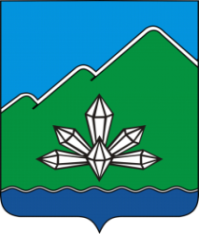 КОНТРОЛЬНО-СЧЁТНАЯ ПАЛАТАДальнегорского городского округаул. Осипенко 39А г. Дальнегорск, Приморский край, 692441   тел. (42373)3-27-35 E-mail: dalnegorsk-ksp@mail.ru№ п/пПоказательБазовое значение (2022 год)годгодгодгодгодгодгод№ п/пПоказательБазовое значение (2022 год)2024202520252026202620272028Мероприятие 1 «Информирование населения о здоровом образе жизни, включая рациональное питание, пагубное влияние вредных привычек, в том числе с привлечением врачей педиатров, терапевтов, психиатров, наркологов и др.»Мероприятие 1 «Информирование населения о здоровом образе жизни, включая рациональное питание, пагубное влияние вредных привычек, в том числе с привлечением врачей педиатров, терапевтов, психиатров, наркологов и др.»Мероприятие 1 «Информирование населения о здоровом образе жизни, включая рациональное питание, пагубное влияние вредных привычек, в том числе с привлечением врачей педиатров, терапевтов, психиатров, наркологов и др.»Мероприятие 1 «Информирование населения о здоровом образе жизни, включая рациональное питание, пагубное влияние вредных привычек, в том числе с привлечением врачей педиатров, терапевтов, психиатров, наркологов и др.»Мероприятие 1 «Информирование населения о здоровом образе жизни, включая рациональное питание, пагубное влияние вредных привычек, в том числе с привлечением врачей педиатров, терапевтов, психиатров, наркологов и др.»Мероприятие 1 «Информирование населения о здоровом образе жизни, включая рациональное питание, пагубное влияние вредных привычек, в том числе с привлечением врачей педиатров, терапевтов, психиатров, наркологов и др.»Мероприятие 1 «Информирование населения о здоровом образе жизни, включая рациональное питание, пагубное влияние вредных привычек, в том числе с привлечением врачей педиатров, терапевтов, психиатров, наркологов и др.»Мероприятие 1 «Информирование населения о здоровом образе жизни, включая рациональное питание, пагубное влияние вредных привычек, в том числе с привлечением врачей педиатров, терапевтов, психиатров, наркологов и др.»Мероприятие 1 «Информирование населения о здоровом образе жизни, включая рациональное питание, пагубное влияние вредных привычек, в том числе с привлечением врачей педиатров, терапевтов, психиатров, наркологов и др.»Мероприятие 1 «Информирование населения о здоровом образе жизни, включая рациональное питание, пагубное влияние вредных привычек, в том числе с привлечением врачей педиатров, терапевтов, психиатров, наркологов и др.»1.Количество жителей принявших участие в проведенных тематических встречах, классных часах, опросах с привлечением врачей педиатров, терапевтов, психиатров, наркологов и др., чел.14 87614 52914 40314 30414 30414 23014 23014 211Мероприятие 2 «Организация и проведение комплекса физкультурных и спортивных мероприятий среди различных групп населения в целях формирования у жителей навыков здорового образа жизни»Мероприятие 2 «Организация и проведение комплекса физкультурных и спортивных мероприятий среди различных групп населения в целях формирования у жителей навыков здорового образа жизни»Мероприятие 2 «Организация и проведение комплекса физкультурных и спортивных мероприятий среди различных групп населения в целях формирования у жителей навыков здорового образа жизни»Мероприятие 2 «Организация и проведение комплекса физкультурных и спортивных мероприятий среди различных групп населения в целях формирования у жителей навыков здорового образа жизни»Мероприятие 2 «Организация и проведение комплекса физкультурных и спортивных мероприятий среди различных групп населения в целях формирования у жителей навыков здорового образа жизни»Мероприятие 2 «Организация и проведение комплекса физкультурных и спортивных мероприятий среди различных групп населения в целях формирования у жителей навыков здорового образа жизни»Мероприятие 2 «Организация и проведение комплекса физкультурных и спортивных мероприятий среди различных групп населения в целях формирования у жителей навыков здорового образа жизни»Мероприятие 2 «Организация и проведение комплекса физкультурных и спортивных мероприятий среди различных групп населения в целях формирования у жителей навыков здорового образа жизни»Мероприятие 2 «Организация и проведение комплекса физкультурных и спортивных мероприятий среди различных групп населения в целях формирования у жителей навыков здорового образа жизни»Мероприятие 2 «Организация и проведение комплекса физкультурных и спортивных мероприятий среди различных групп населения в целях формирования у жителей навыков здорового образа жизни»1.Количество жителей Дальнегорского городского округа принявших участие в комплексе физкультурных и спортивных мероприятий среди различных групп населения в целях формирования навыков здорового образа жизни, чел.1 6601 6931 7101 7271 7271 7451 7451 762Мероприятие 3 «Изготовление и распространение печатных материалов для населения, направленных на пропаганду здорового образа жизни (буклеты, плакаты, баннеры)»Мероприятие 3 «Изготовление и распространение печатных материалов для населения, направленных на пропаганду здорового образа жизни (буклеты, плакаты, баннеры)»Мероприятие 3 «Изготовление и распространение печатных материалов для населения, направленных на пропаганду здорового образа жизни (буклеты, плакаты, баннеры)»Мероприятие 3 «Изготовление и распространение печатных материалов для населения, направленных на пропаганду здорового образа жизни (буклеты, плакаты, баннеры)»Мероприятие 3 «Изготовление и распространение печатных материалов для населения, направленных на пропаганду здорового образа жизни (буклеты, плакаты, баннеры)»Мероприятие 3 «Изготовление и распространение печатных материалов для населения, направленных на пропаганду здорового образа жизни (буклеты, плакаты, баннеры)»Мероприятие 3 «Изготовление и распространение печатных материалов для населения, направленных на пропаганду здорового образа жизни (буклеты, плакаты, баннеры)»Мероприятие 3 «Изготовление и распространение печатных материалов для населения, направленных на пропаганду здорового образа жизни (буклеты, плакаты, баннеры)»Мероприятие 3 «Изготовление и распространение печатных материалов для населения, направленных на пропаганду здорового образа жизни (буклеты, плакаты, баннеры)»Мероприятие 3 «Изготовление и распространение печатных материалов для населения, направленных на пропаганду здорового образа жизни (буклеты, плакаты, баннеры)»1.Количество изготовленной и распространенной агитационной продукции, направленной на пропаганду здорового образа жизни, ед.200200200200200200200200Мероприятие 4 «Проведение профилактических осмотров и диспансеризации»Мероприятие 4 «Проведение профилактических осмотров и диспансеризации»Мероприятие 4 «Проведение профилактических осмотров и диспансеризации»Мероприятие 4 «Проведение профилактических осмотров и диспансеризации»Мероприятие 4 «Проведение профилактических осмотров и диспансеризации»Мероприятие 4 «Проведение профилактических осмотров и диспансеризации»Мероприятие 4 «Проведение профилактических осмотров и диспансеризации»Мероприятие 4 «Проведение профилактических осмотров и диспансеризации»Мероприятие 4 «Проведение профилактических осмотров и диспансеризации»Мероприятие 4 «Проведение профилактических осмотров и диспансеризации»1.Количество жителей Дальнегорского городского округа, прошедших профилактические медицинские осмотры и диспансеризацию, чел.11 41111 14611 05010 97410 97410 91710 91710 903